Від   02.05.2023 р. № 01-09/81на №__________від_________________ П О Я С Н Ю В А Л Ь Н А    З А П И С К А Щодо внесення змін до рішення сесії Боярської міської ради від 22.12.2022 року № 30/1911 «Про бюджет Боярської міської територіальної громади на 2023» (із наступними змінами)Збільшити дохідну та видаткову частину загального фонду бюджету Боярської міської територіальної громади за рахунок:- субвенції з державного бюджету на виконання окремих заходів з реалізації соціального проекту "Активні парки - локації здорової України" по головному розпоряднику коштів - Управлінню культури, молоді та спорту Боярської міської ради на 88,3 тис грн на оплату послуг координаторів (фахівців) з проведення заходів з реалізації соціального проекту “Активні парки - локації здорової України”;- субвенції з бюджету Дмитрівської сільської територіальної громади для розрахунків за спожиті енергоносії КНП «Лікарня інтенсивного лікування Боярської міської ради» на 200,0 тис грн по головному розпоряднику коштів – Виконавчий комітет Боярської міської ради.        Відповідно до пропозицій наданих головними розпорядниками коштів пропонується внести зміни до рішення про бюджет Боярської міської територіальної громади на 2023 рік.Загальний фонд   За рахунок залишку коштів загального фонду бюджету Боярської міської територіальної громади станом на 1 січня 2023 року пропонується збільшити видатки по головних розпорядниках на 749,0 тис грн, в тому числі:       Виконавчий комітет Боярської міської ради на  135,0 тис грн -                     «Програма реформування і розвитку житлово-комунального господарства Боярської міської територіальної громади на 2022-2025» (придбання послуг з технічного обліку та паспортизації вулиць Київська, Садова, Білогородська, Хрещатик, Грушевського, Шевченка для КП "БГВУЖКГ" Боярської міської ради)).        Управління освіти Боярської міської ради на 294,0 тис грн, в тому числі:         - послуги з встановлення пожежної та охоронної сигналізації приміщення за адресою: м.Боярка вул. Коновальця Є, 26 – 100,0 тис  грн;      - послуги із збільшення потужності електроустановок в приміщенні за адресою: м.Боярка вул.Коновальця Є,26  – 75,0 тис  грн;	- одноразові виплати матеріальної допомоги випускникам, які мають статус дитини-сироти та дитини позбавленої батьківського піклування (Новосілківська гімназія, БАЛ "Інтелект", БАЛ "Лідер", Княжицька філія Забірського ОЗ, ОЗО "Боярський академічний ліцей ім. Є.Коновальця", БАЛ "Гармонія") – 119,0 тис грн.          Управління соціального захисту населення Боярської міської ради на 320,0 тис грн, в тому числі: виготовлення проектно-кошторисної документації та проведення будівельно-монтажних робіт – 200,0 тис грн, виготовлення  проектно-кошторисної документації, експертизи та технагляду для проведення облаштування та благоустрою комунальної установи "Центр надання соціальних послуг" Боярської міської ради – 120,0 тис грн.Відповідно до пропозицій наданих головними розпорядниками коштів пропонується внести зміни до рішення про бюджет Боярської міської територіальної громади на 2023 рік в межах кошторисних призначень, затверджених на 2023 рік.Виконавчий комітет Боярської міської радиЗбільшити видатки на реалізацію «Програми забезпечення пільгових категорій населення Боярської міської територіальної громади лікарськими засобами та медичними виробами на 2023 рік» - 2 800,0 тис грн, шляхом зменшення видатків на придбання пільгових ліків по КНП «Лікарня інтенсивного лікування Боярської міської ради».Внести зміни до «Програми реформування і розвитку житлово-комунального господарства Боярської міської територіальної громади на 2022-2025 роки» за наступними напрямками:закупівля матеріалів та послуг для монтажу генераторів та приладу керування насосною станцією за рахунок субвенції з обласного бюджету –        1 320,5 тис грн (попередньо кошти були передбачені по спеціальному фонду);придбання послуг з технічного обліку та паспортизації вулиць Київська, Садова, Білогородська, Хрещатик, Грушевського, Шевченка для КП "БГВУЖКГ" Боярської міської ради – 200,0 тис грн (загальний обсяг видатків 335,0 тис грн);  Управління соціального захисту населення Боярської міської ради - «Комплексна програма соціальної підтримки населення Боярської міської територіальної громади «Турбота» на 2022/2024 роки» - здійснити перерозподіл видатків з метою забезпечення виконання судового рішення щодо компенсаційних виплат за надані пільги з послуг зв’язку.Спеціальний фонд   Збільшити доходи  та відповідно видатки спеціального фонду бюджету Боярської міської територіальної громади за рахунок коштів від продажу земельних ділянок несільськогосподарського призначення, що перебувають у державній або комунальній власності по головному розпоряднику коштів – виконавчий комітет Боярської міської ради на 50,0 тис грн та  спрямувати їх на коригування проектно-кошторисної документації по об’єкту будівництва: "Будівництво спортивного майданчика за адресою: Київська область, Києво-Святошинський район, м. Боярка, вул.Молодіжна,5Б (Коригування №3)).  Зміни до рішення про бюджет Боярської міської територіальної громади на 2023 рік відповідно до пункту 6 Пропозицій  вносяться в межах кошторисних призначень, затверджених на 2023 рік в частині зміни кодів видатків.Начальник управління фінансів		                           Тетяна ПЕТРЕНКО(067) 201-23-99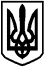 БОЯРСЬКА МІСЬКА РАДАУПРАВЛІННЯ ФІНАНСІВвул. Грушевського М,39, м. Боярка, Київська обл., 08150, тел. (067) 201-23-99, E-mail:finuprboyarka@ukr.net, код ЄДРПОУ 43952179